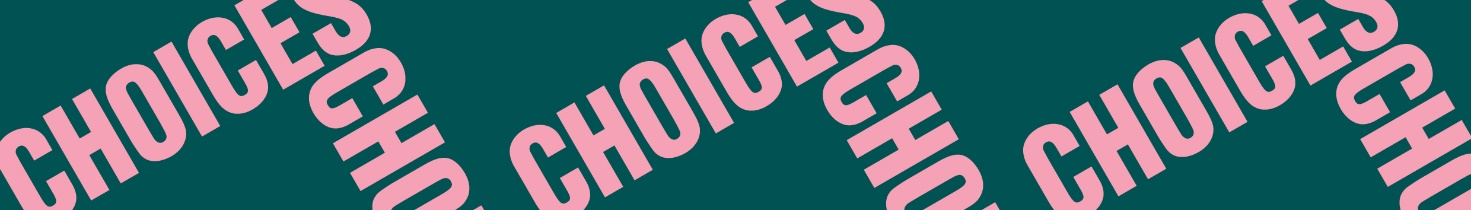 Choices and ConsequencesInto the Wild – the filmAnalysis 1: Chris’ reasons for leavingWhat are Chris’ reasons for leaving everything behind and embarking on his journey? Complete the following table, indicating which statements you think are true and which are false. If you are not certain, put a checkmark in the column headed “?”. Remember that you have to find your arguments for your interpretation in the movie.Christopher McCandless leaves everything behind because …Christopher McCandless leaves everything behind because …Christopher McCandless leaves everything behind because …Christopher McCandless leaves everything behind because … T F?he wants to challenge himself. he wants to learn new things about himself.he does not want to be a part of society anymore.  he wants to emancipate himself.he wants to appreciate life more. he wants to escape his parents.he wants to escape his everyday life.he is bored and wants some adventure in his life.